Пенсионный фонд Российской Федерации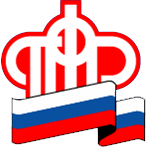 Клиентская служба (на правах отдела) в г. КогалымеЕГИССО поможет узнать о социальных правахЕдиная государственная информационная система социального обеспечения (ЕГИССО) - это масштабный проект, объединяющий ведомства, предоставляющие меры поддержки населению на всех уровнях - федеральном, региональном и муниципальном.Целью создания информационной системы является сведение информации обо всех предоставляемых людям льготах и мерах защиты. С одной стороны, это позволяет гражданам четко увидеть, какие меры им предоставляются и какие могут быть предоставлены, куда для этого надо обратиться, и какими законами установлена льгота. С другой стороны, для надзорных органов, для руководителей органов власти, для назначающих меры органов власти возникает ясная картина распределения денег из бюджетов всех уровней. Тем самым, исключив возможность незаконного использования средств, двойных назначений и т.д. При этом получение органом власти информации из ЕГИССО (к примеру, о размере пенсии, факте назначения выплат) позволяет не запрашивать эти сведения у заявителя или другого ведомства, а сделать это самостоятельно в кратчайшие сроки. В Югре действуют 5 поставщиков информации в ЕГИССО -    департаменты соцразвития, строительства, образования и молодежной политики, здравоохранения, труда и занятости населения. Все они обязаны вносить информацию о предоставляемых мерах поддержки в ЕГИССО. В 2019 году было внесено более 2,7  млн. фактов назначения мер социальной поддержки, которые получали  более 524 тыс. человек. Граждане могут самостоятельно воспользоваться сервисом "Социальный калькулятор" на Портале ЕГИССО (egisso.ru) для того, чтобы узнать, какие меры поддержки положены в том или ином муниципалитете (регионе) для каждой категории граждан. ЕГИССО постоянно дорабатывается и совершенствуется для того, чтобы обеспечить максимальную прозрачность и удобство использования, как для граждан, так и для органов власти. 